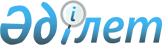 Об установлении публичного сервитута для прокладки волоконно-оптической линии связи линейной части "С" магистрального газопровода "Казахстан-Китай"Постановление акимата Жамбылской области от 4 декабря 2015 года № 293. Зарегистрировано Департаментом юстиции Жамбылской области 14 января 2016 года № 2897       Примечание РЦПИ.

       В тексте документа сохранена пунктуация и орфография оригинала.

      В соответствии с Земельным кодексом Республики Казахстан от 20 июня 2003 года, Законом Республики Казахстан от 23 января 2001 года "О местном государственном управлении и самоуправлении в Республике Казахстан" акимат Жамбылской области ПОСТАНОВЛЯЕТ: 

      1. Установить публичный сервитут сроком на два года, без изъятия земельных участков у собственников и землепользователей для прокладки волоконно-оптической линии связи линейной части "С" магистрального газопровода "Казахстан-Китай" согласно приложению 1 к настоящему постановлению.

      2. Товариществу с ограниченной ответственностью "Азиатский Газопровод" возместить в доход республиканского бюджета потери лесохозяйственного производства, вызванные изъятием лесных угодий для использования их в целях, не связанных с ведением лесного хозяйства, согласно приложению 2 к настоящему постановлению.

      3. Коммунальному государственному учреждению "Управление земельных отношений акимата Жамбылской области" в установленном законодательством порядке обеспечить:

      государственную регистрацию настоящего постановления в органах юстиции;

      в течение десяти календарных дней после государственной регистрации настоящего постановления его направление на официальное опубликование в периодических печатных изданиях и в информационно-правовой системе "Әділет";

      3) размещение настоящего постановления на интернет-ресурсе акимата Жамбылской области;

      4) принтяие иных мер, вытекающих из настоящего постановления. 

      4. Контроль за исполнением настоящего постановления возложить на заместителя акима области А.Нуралиева.

      5. Настоящее постановление вступает в силу со дня государственной регистрации в органах юстиции и вводится в действие по истечении десяти календарных дней после дня его первого официального опубликования.

      Экспликация земельных участков при установлении публичного сервитута для прокладки волоконно-оптической линии связи линейной части "С" магистрального газопровода "Казахстан-Китай"

      Потери лесохозяйственного производства, вызванные изъятием лесных угодий для использования их в целях, не связанных с ведением лесного хозяйства


					© 2012. РГП на ПХВ «Институт законодательства и правовой информации Республики Казахстан» Министерства юстиции Республики Казахстан
				
      Аким области

К. Кокрекбаев
Приложение 1 к постановлению
акимата Жамбылской области
от 4 декабря 2015 года №293 №

Местонахождение земельного участка

Общая площадь (гектар)

Лесохозяйственные угодия (гектар)

В том числе

В том числе

В том числе

В том числе

В том числе

В том числе

№

Местонахождение земельного участка

Общая площадь (гектар)

Лесохозяйственные угодия (гектар)

пашни

пашни

многолетние насаждения (гектар)

сенакос (гектар)

пастбища (гектар)

прочие земли (гектар)

№

Местонахождение земельного участка

Общая площадь (гектар)

Лесохозяйственные угодия (гектар)

Всего (гектар)

орошаемый (гектар)

многолетние насаждения (гектар)

сенакос (гектар)

пастбища (гектар)

прочие земли (гектар)

1

2

3

4

5

6

7

8

9

10

Земли коммунального государственного учреждения "Меркенское учреждение по охране лесов и животного мира Управления природных ресурсов и регулирования природопользования акимата Жамбылской области"

1,0042

1,0042

1,0042

Приложение 2 к постановлению
акимата Жамбылской области
от 4 декабря 2015 года №293Местонахождение земельного участка

Общая площадь земельного участка, (гектар)

Вид лесохозяйственных угодий 

Сумма потери лесохозяйственного производства, вызванных изъятием лесных угодий 1 (гектар), тенге 

Всего сумма потери лесохозяйственного производства, тенге

1

2

3

4

5

6

1

Земли коммунального государственного учреждения "Меркенское учреждение по охране лесов и животного мира Управления природных ресурсов и регулирования природопользования акимата Жамбылской области" 

1,0042

пастбища 

32 937,76

32 937,76

